IntroductionA school improvement team (SIT) is a group of educators and other stakeholders who in partnership with the school’s leadership, inform important governance decisions with a focus on improving student outcomes (see Box 1 for this definition and definitions of other key terms). Although the composition of a SIT may vary from school to school, Rhode Island state law provides some clarity on the roles that must be included. SITs play a crucial role in promoting a holistic integration of school operations necessary to support school change. Specifically, experts suggest that teams can serve as key change agents in school improvement, which is grounded in the theory of action that those in a school who are closest to students know the needs of students best and therefore are best positioned to make and implement recommendations for improvement. This concept of distributing leadership to include multiple staff members leading strands of the work across a school can facilitate implementation of initiatives and reforms by increasing buy-in among key actors and stakeholders. SITs are designed to allow stakeholders to collaborate to better understand school problems and assess needs, set priorities for improvement, and recommend opportunities for change. Including a diverse group representative of the broader community on SITs, stakeholders can incorporate unique perspectives and experiences into improvement strategies.  Legislative context and requirements for school improvement teamsThis section presents the legislative context for the state’s focus on school improvement teams (SITs), as well as the legislative requirements for SIT composition and duties.BackgroundThe Rhode Island School Improvement Team Act formally mandated the establishment of SITs in every public school in Rhode Island in 2000. The Education Accountability Act of 2019 (S0865) amended the Rhode Island School Improvement Team Act to expand the duties of principals and SITs in order to shift toward greater school-based management at the school level (see Table A1 in the appendix for an overview of how the SIT duties have shifted). Before this bill was enacted, if SITs existed, the procedures and functions of the SITs were largely decided on by the school committee and principal, and the SITs were only mandated to evaluate school improvement plans. Under the Education Accountability Act of 2019, SITs have a more prevalent role in school decisions. In addition to the formulation of a school improvement plan, the team is tasked with the following:making recommendations to the principal for the development, implementation, and assessment of a curriculum accommodation plan;assisting in the identification of the educational needs of students;assisting in the preparation of the annual budget; and making recommendations for the hiring of personnel. The law grants SITs many authorities, outlined in box 2, but prohibits interfering with the rights of teachers and other school employees to collectively bargain. Additionally, SITs do not have the authority to interfere with school operations or abrogate any agreement reached by collective bargaining. It is important to note that some SIT duties articulated by the law may be in conflict with local collective bargaining agreements. When this is the case, parties should revisit collective bargaining agreements to seek mutually agreeable language that aligns with the law’s requirements.Legislative requirements for school improvement team composition Per Rhode Island legislation, school committees are required to establish a SIT for each school in the local education agency, and shall develop procedures for the election and appointment of SIT members. Members representing teachers, education support employees, students, and parents are selected by their peer groups at the school, in a fair and equitable manner. Business and other community members are selected by the school according to a procedure established by the school committee. The school committee reviews the membership composition of each SIT. If it is found that the membership is not representative of the ethnic, racial, and economic communities served by the school, the school committee will appoint additional members to achieve proper representation.Key Actions:The school committee develops and adopts a policy for the election and appointment of SIT members. The superintendent (or designee) operationalizes and communicates the procedures for the election and appointment of SIT members. The principal implements the procedures to assemble the SIT. The school committee selects business and other SIT members according to established procedures.The school committee reviews the membership to ensure that it is representative of the ethnic, racial, and economic communities served by the school, and the school committee appoints additional members to achieve proper representation, as needed.Per state statute, SIT members must include the following:the principal, andan appropriately balanced number of: teachers;education support employees;department heads;students;parents/guardians; andbusiness and community citizens who are representative of the ethnic, racial, and economic communities served by the school.In addition, the law specifies that school districts may also establish a district improvement team composed of teachers, students, parents, and other citizens representative of the district. Alternatively, a district improvement team may be composed of representatives of each SIT.Duties of school improvement teamsThe primary duties stipulated by the Education Accountability Act of 2019 for SITs include consulting with and assisting the principal to:identify the educational needs of students, develop, assess, and evaluate a curriculum accommodation plan to meet student needs,prepare the school budget, develop an annual plan for improving student performance, and recommend the hiring of school personnel (see Box 2). These or other duties can be implemented as appropriate given the capacity of the SIT and the needs of the school. Given the large number of activities, SITs may choose to identify team members with leading and supporting roles needed to implement key initiatives or activities.Impact on principals and other education leadersPrincipals have a key role in the success of SITs. Overall, the elevated role of SITs in the Education Accountability Act of 2019 is intended to increase school-based decision-making and to increase the likelihood that diverse perspectives are contemplated for key decisions. When voices are reflected in shaping decisions, there is a greater likelihood that initiatives will be supported and implemented as designed. A symbiotic relationship exists between the principal and SIT team members. Since the primary role of SITs is to assist the principal, SIT members need timely access to data and context in order to be in a position to provide helpful assistance. One of the most important decisions that a principal must make about SITs is how to structure the meetings for success. Table 1 provides suggestions for key agenda items for monthly SIT meetings (precise months and topics may vary). Special considerations for school improvement team collaboration By their definition, SITs work in collaboration with other educators in their schools and districts. In the most limited manner, as defined by state legislation, SITs primarily collaborate with the school principal, who coordinates with the superintendent, who coordinates with the school committee, who coordinates with the commissioner of education. The duties and responsibilities for each of these roles are presented in Tables A2 and A3 in the appendix. The duties of SITs in relation to these other key policymakers are depicted in Figures 1–4 on the following pages.  In some schools, and under some circumstances, the work of SITs or SIT members may overlap with the work of other teams. For example, schools identified for comprehensive support and improvement (CSI) through the state’s school accountability system have Community Advisory Boards, which are teams with specialized responsibilities. These CABs, when working with school-based teams are collaboratively responsible for the development, implementation and monitoring of Comprehensive School Improvement Plans (CSIPs). This collaborative team could function as a school improvement team for the purposes of the Educational Accountability Act, as long as membership of these teams meets the requirements of the Act.Table 1. Sample key agenda items for monthly school improvement team meetingsFigure 1. Duties of key policymakers regarding curriculum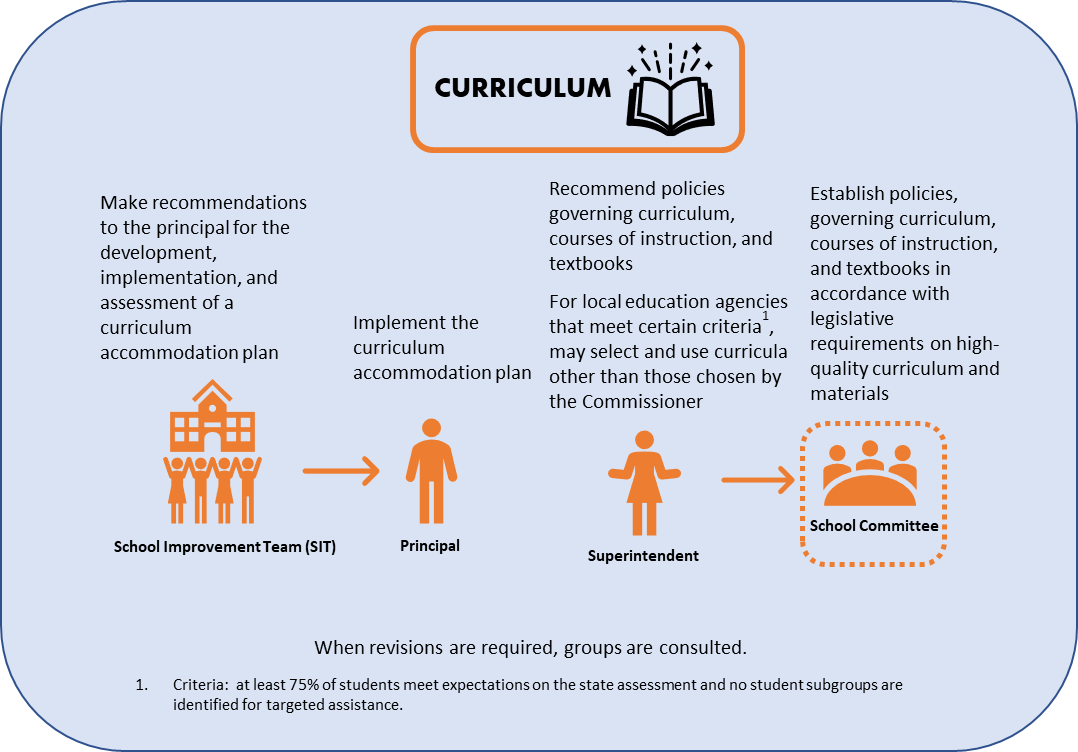 Note. The final decision regarding curricula rests with the school committee, as indicated by the dashed line. For more information on the legislative requirements on high-quality curriculum see S0863.Figure 2. Duties of key policymakers regarding a school improvement plan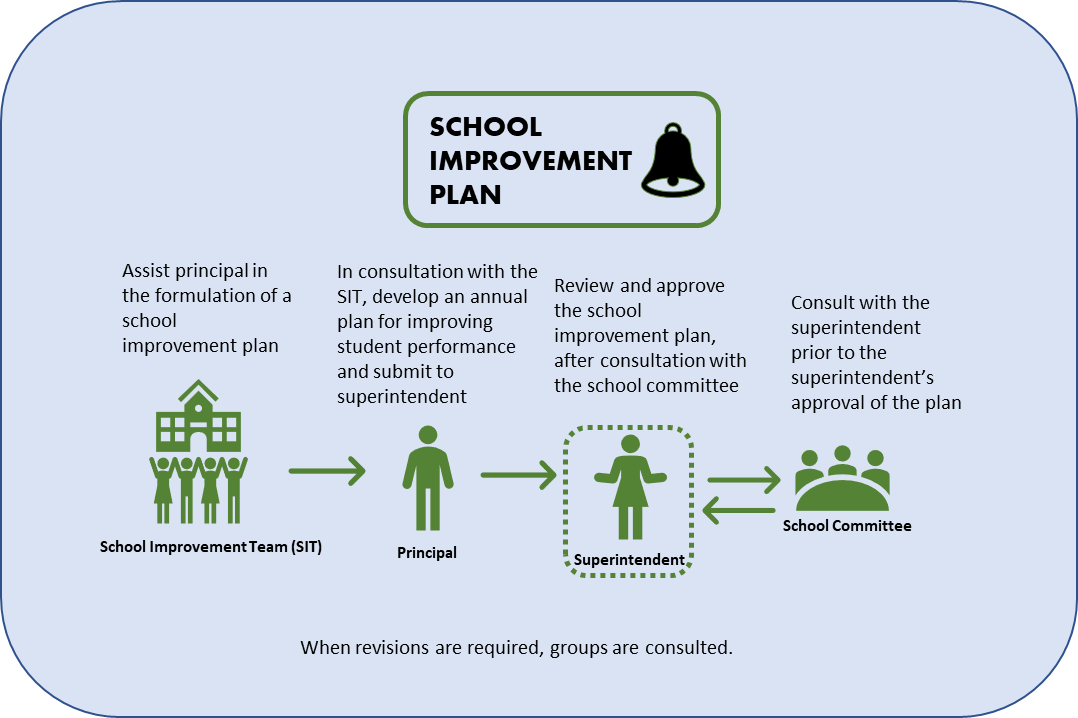 Note. The final decision regarding the school improvement plan rests with the superintendent as indicated by the dashed line.Figure 3. Duties of key policymakers regarding a school budget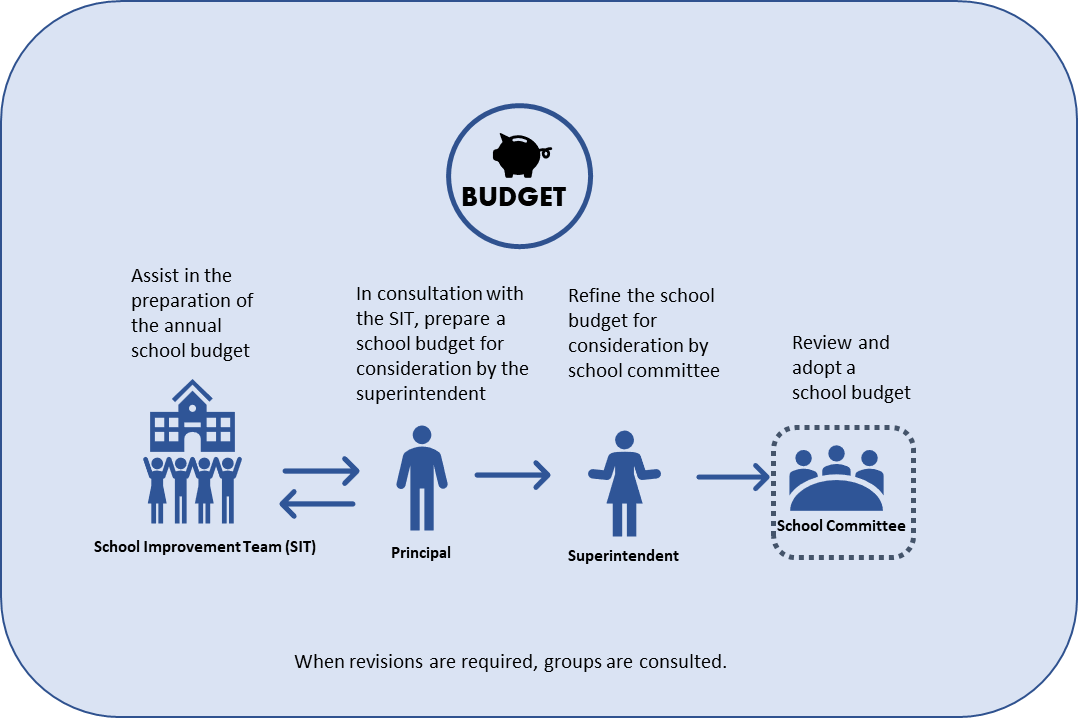 Note. The final decision regarding a school budget rests with the school committee as indicated by the dashed line.Figure 4. Duties of key policymakers regarding hiring/termination of school personnel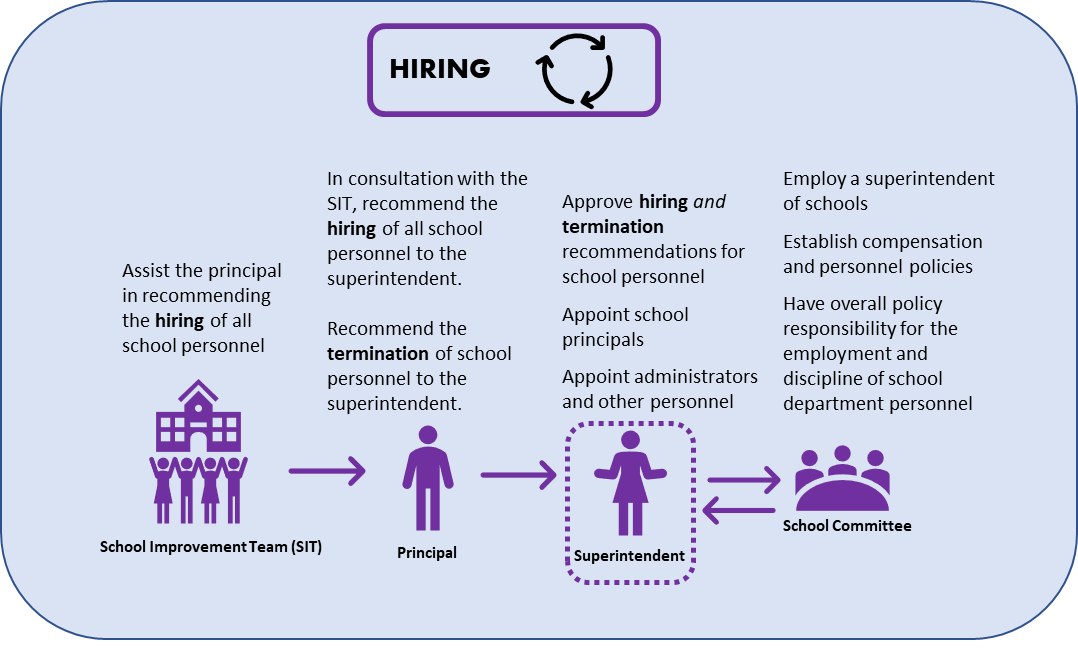 Note: The final decision regarding hiring and termination rests with the superintendent as indicated by the dashed line.SummarySITs are a powerful strategy to support school change efforts. In Rhode Island, SITs are designed to include representation from educators, students, families, and community partners. This inclusive design ensures that diverse perspectives are voiced as key decisions are contemplated, and increases the likelihood that initiatives will be supported and implemented as designed. 
Using this guidance, local education agency and school leaders in Rhode Island will be equipped with the information that they need in order to adhere to legislative requirements regarding the composition and duties of SITs. Moreover, leaders will be able to make informed decisions about how to structure and continuously improve SITs to maximize the effectiveness of SIT meetings as levers for change. For additional information on SITs, please contact SchoolImprovement@ride.ri.gov at the Rhode Island Department of Education.Appendix Table A1. Shifts in the duties of SITs resulting from the Education Accountability Act of 2019Table A2. Duties of policy actorsTable A3. Roles of policy actors by topic areaSept.Oct.Nov.Dec.Jan.Feb.Mar.Apr.MayJuneReview school improvement plan (SIP). Distribute leadership by assigning project leads to plan components, and clarify roles. Determine post-meeting communication protocols with all staff.xMonthly SIP review: (1) review commitments from team members, (2) share status updates, (3) discuss items where the SIP plan is not on track, and (4) identify next steps.xxxxxxIntroduce curriculum accommodation plan materials.xMake recommendations for curriculum accommodation plan.xIntroduce preliminary budget materials.xConduct mid-year review of SIP and make adjustments as needed. Consider self-reflection indicators and make adjustments to the functioning of the SIT, as needed.xDiscuss budget recommendations.xMake budget recommendations.xDiscuss recommendations to inform the SIT’s process for recommending the hiring of all teachers, athletic coaches, instructional or administrative aides, and other personnel assigned to the school.xIntroduce materials for SIP development for the following year.xBegin SIP development for the following year.xFinalize SIP for the following year.xFinal check on SIP goals attained for the current year.xPre-ActAdditions from the ActDuties of School Improvement Teams (SIT)Text no longer included in law:Each SIT shall perform any functions that are prescribed by regulations of the school committee; no SIT shall have any of the powers and duties now reserved by law to the school committee.Each SIT shall assist in the preparation and evaluation of the school improvement plans and shall provide any assistance that the Principal may request in preparing the school’s annual budget and plan as required by law.Assist in the identification of the educational needs of the students attending the school.Make recommendations to the principal for the development, implementation and assessment of a curriculum accommodation plan. Assist in the formulation of a school improvement plan. Assist in the preparation of the annual school budget. Assist the principal in recommending the hiring of all teachers, athletic coaches, instructional or administrative aides, and other personnel assigned to the school.Policy ActorDuties & Responsibilities per the Education Accountability Act of 2019PrincipalOversee care, control and management of facilities and equipment. In consultation with the SIT, prepare a school budget for consideration by the Superintendent. In consultation with the SIT, recommend the hiring of all teachers, athletic coaches, instructional or administrative aides, and other personnel assigned to the school, consistent with district personnel policies, collective bargaining agreements, and budgetary restrictions, and subject to the approval of the Superintendent.Recommend the termination of any teachers, athletic coaches, instructional or administrative aides, and other personnel assigned to the school, consistent with district personnel policies, collective bargaining agreements and budgetary restrictions, subject to review and prior approval by the superintendent and subject to the provisions of this chapter. Provide for the evaluation of personnel assigned to the school, including all teachers, consistent with the standards developed by the school committee. In cooperation with the district’s leadership, initiate a performance review plan for the school and for individual teachers. In consultation with professional staff of the building, promote participatory decision-making among all professional staff for the purpose of developing educational policy. In consultation with the SIT, shall annually develop and submit to the district Superintendent a plan for improving student performance.SuperintendentReview and approve the school improvement plan, after consultation with the school committee Implement policies established by the school committee.Recommend educational plans, policies, and programs to meet the needs of the district.Recommend policies governing curriculum, courses of instruction, textbooks, and transportation of students.Comply with provisions of federal and state law and local charter provisions and ordinances.Have administrative responsibility for the school system.Appoint principals for each public school within the district at levels of compensation determined in accordance with policies established by the school committee.Appoint administrators and other personnel not assigned to individual schools. Also, to appoint, at the recommendation of the principal, personnel at individual schools in accordance with policies established by school district policies and collective bargaining agreements.Oversee the personnel function of the school department consistent with personnel standards, policies, and the table of organization established by the school committee.Provide for the evaluation of department personnel appointed by the superintendent.Prepare a school budget for consideration by the school committee.Authorize purchases consistent with the adopted school budget, policies and directives of the school committee, and applicable municipal policies, ordinances, and charter provisions.Be responsible for keeping the records of the school system.Report to the school committee on a regular basis the financial condition of the school system.Oversee discipline in the school system.Evaluate all schools within the school system and to report to the school committee the conformity with regulations of the board of regents and the policies, programs, and directives of the school committee.Report to the school committee on the operation of the school system, including an annual report on the district’s progress.School CommitteeIdentify educational needs in the community.Develop education policies to meet the needs of the community.Provide for and assure the implementation of federal and state laws, the regulations of the board of regents for elementary and secondary education, and of local school policies, programs, and directives.Provide for the evaluation of the performance of the school system. Have responsibility for the care and control of local schools. Have overall policy responsibility for the employment and discipline of school department personnel. Approve a master plan defining goals and objectives of the school system. These goals and objectives shall be expressed in terms of what men and women should know and be able to do as a result of their educational experience. The committee shall periodically evaluate the efforts and results of education in light of these objectives. Provide for the location, care, control, and management of school facilities and equipment. Enter into contracts. Staff Hiring and DismissalsEmploy a superintendent of schools and assign any compensation and other terms and conditions as the school committee and superintendent shall agree, provided that in no event shall the term of employment of the superintendent exceed three (3) years. Establish minimum standards for personnel, to adopt personnel policies, and to approve a table of organization.Establish standards for the evaluation of personnel. Establish standards for conduct in the schools and for disciplinary actions. Hear appeals from disciplinary actions.Publish policy manuals which shall include all school committee policies. Delegate, consistent with law, any responsibilities to the superintendent as the committee may deem appropriate. Staff Configuration and AssignmentsEstablish a school improvement team for each school in the district, and develop procedures for the election and appointment of school improvement team members.Review the membership composition of each school improvement team… appoint additional members to achieve proper representation. May establish a district school improvement team… BudgetAdopt a school budget to submit to the local appropriating authority.Adopt any changes in the school budget during the course of the school year.Approve expenditures in the absence of a budget, consistent with state law.Maintain a school budget which does not result in a debt. Within thirty (30) days after the close of the first and second quarters of the state’s fiscal year, adopt a budget as may be necessary to enable it to operate without incurring a debt, as described in subsection (d) of the Education Accountability Act of 2019. In the event that any obligation, encumbrance, or expenditure by a superintendent of schools or a school committee is in excess of the amount budgeted or that any revenue is less than the amount budgeted, the school committee shall within five (5) working days of its discovery of potential or actual over expenditure or revenue deficiency submit a written statement of the amount of and cause for the over obligation or over expenditure or revenue deficiency to the city or town council president and any other person who by local charter or statute serves as the city or town’s executive officer; the statement shall further include a statement of the school committee’s plan for corrective actions necessary to meet the requirements of subsection (d). The plan shall be approved by the auditor general and also submitted to the division of municipal finance.CurriculumEstablish policies governing curriculum, courses of instruction, and text books. Academic & Non- Academic Supports & ServicesAddress the health and wellness of students and employees. Establish a subcommittee of the school board or committee to decrease obesity and address school health and wellness policies for students and employees. Provide for transportation services which meet or exceed standards of the board of regents for elementary and secondary education.OtherMake any reports to the department of education as are required by the board of regents for elementary and secondary education. Annually undertake a minimum of six (6) hours of professional development. Notwithstanding any other provision of law, whether of general or specific application, and notwithstanding any contrary provision of any city or town charter or ordinance, the elected school committee of any city, town and regional school district shall be, and is hereby authorized to retain the services of such independent legal counsel as it may deem necessary and convenient. Any counsel so retained shall be compensated out of funds duly appropriated to the school committee, and in no event shall the independent counsel be deemed to be an employee of the pertinent city or town for any purpose. The elected school committees of each city, town, or regional school district, or the chief executive officer of any municipality having an appointed school committee, shall have the power to bind their successors and successor committees by entering into contracts of employment in the exercise of their governmental functions. Policy ActorsPolicy ActorsPolicy ActorsPolicy ActorsPolicy ActorsPolicy ActorsOverviewCSCSPSITSITOverview Legend:C=Commissioner, SC=School Committee, S=Superintendent, P=Principal, SIT=School Improvement TeamI=Input, D=Decision, A=Approval, FA=Final Approval, G=Guidance-Setting Legend:C=Commissioner, SC=School Committee, S=Superintendent, P=Principal, SIT=School Improvement TeamI=Input, D=Decision, A=Approval, FA=Final Approval, G=Guidance-Setting Legend:C=Commissioner, SC=School Committee, S=Superintendent, P=Principal, SIT=School Improvement TeamI=Input, D=Decision, A=Approval, FA=Final Approval, G=Guidance-Setting Legend:C=Commissioner, SC=School Committee, S=Superintendent, P=Principal, SIT=School Improvement TeamI=Input, D=Decision, A=Approval, FA=Final Approval, G=Guidance-Setting Legend:C=Commissioner, SC=School Committee, S=Superintendent, P=Principal, SIT=School Improvement TeamI=Input, D=Decision, A=Approval, FA=Final Approval, G=Guidance-Setting Legend:C=Commissioner, SC=School Committee, S=Superintendent, P=Principal, SIT=School Improvement TeamI=Input, D=Decision, A=Approval, FA=Final Approval, G=Guidance-Setting Legend:C=Commissioner, SC=School Committee, S=Superintendent, P=Principal, SIT=School Improvement TeamI=Input, D=Decision, A=Approval, FA=Final Approval, G=Guidance-SettingACADEMIC & NON-ACADEMIC SUPPORTS & SERVICESACADEMIC & NON-ACADEMIC SUPPORTS & SERVICESACADEMIC & NON-ACADEMIC SUPPORTS & SERVICESACADEMIC & NON-ACADEMIC SUPPORTS & SERVICESACADEMIC & NON-ACADEMIC SUPPORTS & SERVICESACADEMIC & NON-ACADEMIC SUPPORTS & SERVICESACADEMIC & NON-ACADEMIC SUPPORTS & SERVICESAD D I The SIT and the P shall meet regularly and shall assist in the identification of the educational needs of the students attending the school; make recommendations to the P for the development, implementation, and assessment of a curriculum accommodation plan; and assist in the formulation of a school improvement plan. If the S does not approve the plan, the P and the SIT will revise the plan.BUDGETBUDGETBUDGETBUDGETBUDGETBUDGETBUDGETFA A DDIIn the Education Accountability Act of 2019 (EAA), the P is granted responsibility for preparation of the budget after a review of the annual school budget with the SIT, and in consultation with the SIT. To ensure that stakeholders on the SIT have had input, the SC may establish a SIT and develop procedures for the election and appointment of SIT members.CURRICULUMCURRICULUMCURRICULUMCURRICULUMCURRICULUMCURRICULUMCURRICULUMG DPursuant to RIGL§ 16.22.30-33, the C identifies at least five examples of high-quality curriculum for math, ELA, science and technology, and directs all S (LEAs) to select one of the identified high-quality curricula and materials. Earned Autonomy: Any S (LEA) that has at least 75% of its students meeting expectations on statewide assessments, and that also has no student subgroup identified for targeted assistance, may select and use curricula and materials other than those selected by the C.EVALUATIONS & PERFORMANCE REVIEWSEVALUATIONS & PERFORMANCE REVIEWSEVALUATIONS & PERFORMANCE REVIEWSEVALUATIONS & PERFORMANCE REVIEWSEVALUATIONS & PERFORMANCE REVIEWSEVALUATIONS & PERFORMANCE REVIEWSEVALUATIONS & PERFORMANCE REVIEWSGI, DDDThe S will be responsible for the evaluation of department personnel appointed by the S. The P will conduct evaluations, consistent with the standards developed by the SC.With district leadership, Ps will develop performance review plans for the school and for individual teachers.INSTRUCTIONINSTRUCTIONINSTRUCTIONINSTRUCTIONINSTRUCTIONINSTRUCTIONINSTRUCTION G D DI The S recommends educational plans, policies, and programs to meet the needs of the district and policies governing curriculum, courses of instruction, textbooks, and transportation of students. The SC establishes policies governing curriculum, courses of instruction, and textbooks. The C recommends to the board an outline of the subjects and courses of study and the instructional standards for elementary and secondary schools. The SIT makes recommendations to the P for the development, implementation, and assessment of a curriculum accommodation plan.PROFESSIONAL DEVELOPMENTPROFESSIONAL DEVELOPMENTPROFESSIONAL DEVELOPMENTPROFESSIONAL DEVELOPMENTPROFESSIONAL DEVELOPMENTPROFESSIONAL DEVELOPMENTPROFESSIONAL DEVELOPMENTGEach year, the C prepares a plan for providing statewide assistance in the preparation and implementation of professional development plans. No further guidance is provided within the law. SCHEDULINGSCHEDULINGSCHEDULINGSCHEDULINGSCHEDULINGSCHEDULINGSCHEDULING GAD D In the EAA, the C recommends the basic subjects and courses of study to be taught and the instructional standards to be maintained in the public elementary and secondary schools in the state. The P retains control of scheduling, under the direction of the S.STAFF CONFIGURATIONS & ASSIGNMENTSSTAFF CONFIGURATIONS & ASSIGNMENTSSTAFF CONFIGURATIONS & ASSIGNMENTSSTAFF CONFIGURATIONS & ASSIGNMENTSSTAFF CONFIGURATIONS & ASSIGNMENTSSTAFF CONFIGURATIONS & ASSIGNMENTSSTAFF CONFIGURATIONS & ASSIGNMENTSG DThe S oversees the personnel function of the school department, consistent with personnel standards, policies, and the table of organization established by the SC.STAFF HIRING & DISMISSALSSTAFF HIRING & DISMISSALSSTAFF HIRING & DISMISSALSSTAFF HIRING & DISMISSALSSTAFF HIRING & DISMISSALSSTAFF HIRING & DISMISSALSSTAFF HIRING & DISMISSALS ADDI In consultation with the SIT, the P recommends the hiring and termination of school-based staff, consistent with district personnel policies, collective bargaining agreements, and budgetary restrictions, and subject to approval of the S.